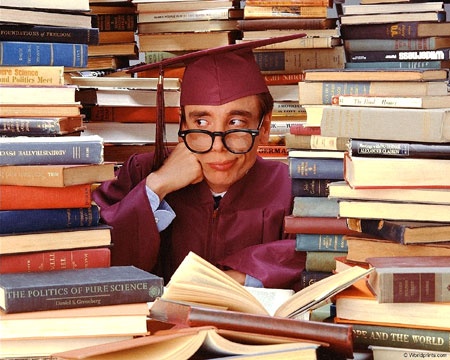 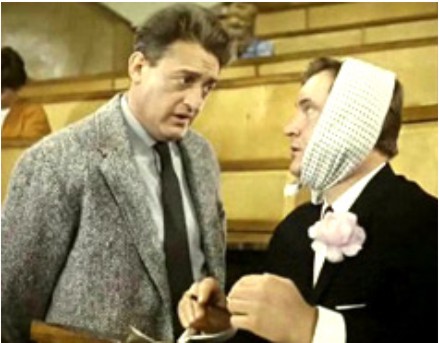 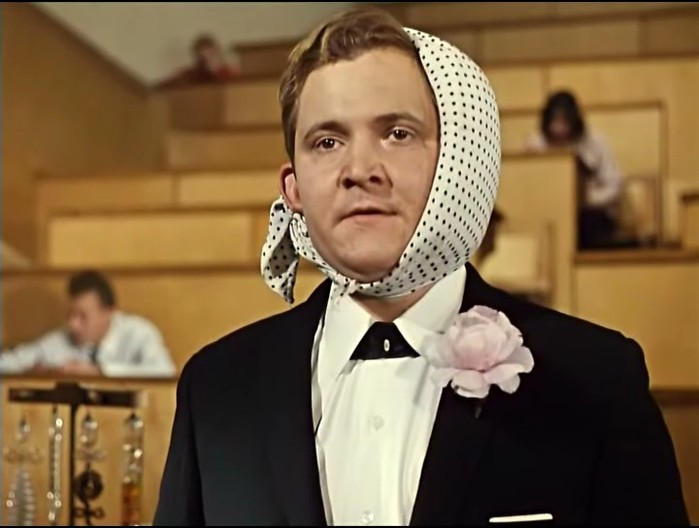 Экзамен для меня всегда праздник!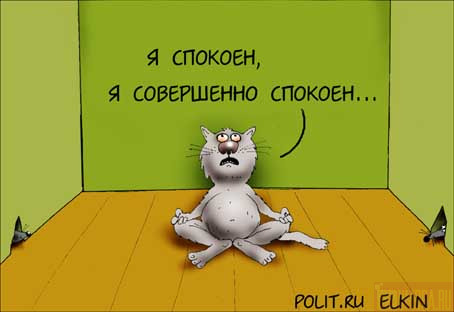 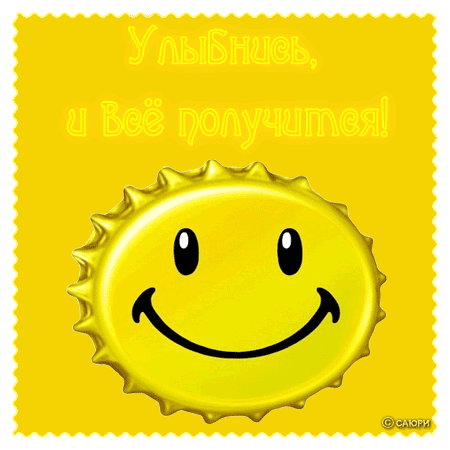 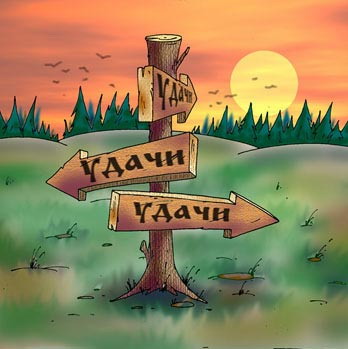 